ДОГОВОР № купли-продажи муниципального имущества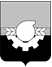 Город Кемерово                                                                                                                          ____  ________________ 2021 года
Комитет по управлению муниципальным имуществом города Кемерово от имени администрации города Кемерово, именуемый в дальнейшем «Продавец», в лице председателя комитета Хаблюка Николая Юрьевича, действующего 
на основании распоряжения администрации города Кемерово от 02.11.2016 № 550 и Положения, с одной стороны, и                  _________________________________________________________, именуемый в дальнейшем «Покупатель», с другой стороны, вместе именуемые «стороны», в соответствии с Федеральным законом от 21.12.2001 № 178-ФЗ «О приватизации государственного и муниципального имущества», положениями информационного сообщения, размещенного на официальном сайте сети Интернет для размещения информации о проведении торгов, определенном Правительством РФ (www.torgi.gov.ru, а также на сайте www.kumi-kemerovo.ru), заключили настоящий договор о нижеследующем: ПРЕДМЕТ ДОГОВОРАПродавец продает, а Покупатель приобретает в собственность: транспортное средство (далее - имущество): 1.2. Имущество осмотрено Покупателем и у него нет претензий к его состоянию. 1.3. Имущество на момент заключения настоящего договора никому не продано, не является предметом залога, 
в споре, под арестом и запретом не состоит.1.4. На момент заключения настоящего договора Покупатель ознакомился с документами, техническим 
и юридическим состоянием приобретаемого имущества, подтверждает его соответствие обычно предъявляемым требованиям к такого рода имуществу с учетом его износа, возможностью использования его по прямому назначению.1.5. Продажа имущества осуществлена на основании протокола об итогах аукциона от ______________РАСЧЕТЫ СТОРОН 2.1. Цена продажи имущества составляет ____________________ рублей, в том числе НДС в размере ___________ рублей.  2.2. Задаток в сумме ______ (_____) рублей, перечисленный согласно договору о задатке от _______, засчитывается в счет оплаты имущества.2.3. Оплата производится в безналичном порядке путем перечисления денежных средств за приобретенное имущество 
в течение двадцати календарных дней с момента заключения настоящего договора платежными документами отдельно:2.3.1. За вычетом суммы ранее внесенного задатка и суммы НДС, на расчетный счет получателя - Управления федерального казначейства по Кемеровской области (комитет по управлению муниципальным имуществом города Кемерово): р/с № 40101810400000010007 в Отделении Кемерово БИК 043207001 инн 4209014443 КПП 420501001 ОКТМО 32701000 КБК 91611402042040000410.2.3.2. Покупатель, выполняя функции налогового агента, самостоятельно уплачивает НДС в бюджет в порядке 
и сроки, предусмотренные налоговым законодательством.В случае, если Покупателем выступает физическое лицо, не являющееся индивидуальным предпринимателем, 
то НДС уплачивается им на расчетный счет получателя - Управления федерального казначейства по Кемеровской области (комитет по управлению муниципальным имуществом города Кемерово, л/с 05393056510): р/с 40302810300003000133 
в Отделении Кемерово БИК 043207001 ИНН 4209014443 КПП 420501001.2.4. Условия, предусмотренные п.п. 2.1.-2.3.2 настоящего договора, являются существенными условиями. Моментом оплаты считается день зачисления на счет Продавца денежных средств, указанных в п. 2 настоящего договора.2.5. В платежном поручении в графе «назначение платежа» Покупатель обязан указать марку, модель ТС, номер 
и дату настоящего договора.ОБЯЗАННОСТИ СТОРОН3.1. Продавец обязан:3.1.1. В течение десяти рабочих дней после выполнения Покупателем обязательств, предусмотренных пунктом 
2.3 настоящего договора, и оплаты пени, предусмотренной пунктом 4.2 настоящего договора (в случае просрочки платежа), передать имущество посредством составления передаточного акта и представления его Покупателю 
на подписание.3.2. Покупатель обязан:3.2.1. Оплатить денежные средства за приобретенное имущество в порядке и сроки, установленные разделом 2 настоящего договора.3.2.2. Принять имущество от Продавца посредством подписания передаточного акта в течение пяти рабочих дней после представления его Продавцом.3.2.3. В течение десяти суток с момента получения имущества по передаточному акту совершить необходимые действия для осуществления регистрации имущества в соответствующем подразделении Государственной инспекции безопасности дорожного движения МВД РФ (в соответствии с действующим законодательством). В случае утилизации имущества, либо его номерных агрегатов, – произвести необходимые действия по снятию имущества с регистрационного учета. Покупатель самостоятельно и за собственный счет осуществляет действия по регистрации имущества, либо снятию имущества с регистрационного учета.3.2.4. В течение двадцати календарных дней с даты регистрации имущества в соответствующем подразделении Государственной инспекции безопасности дорожного движения МВД РФ, либо снятия имущества с регистрационного учета, представить Продавцу копию паспорта транспортного средства с отметкой о регистрации на нового собственника, либо копии документов, подтверждающих факт снятия имущества с учета, для внесения соответствующих изменений в Реестр муниципального имущества города Кемерово. В случае нарушения  Покупателем сроков предоставления копий указанных документов Продавцу, Покупатель уплачивает штраф в размере 5 000 (пять тысяч) рублей. 4.  ОТВЕТСТВЕННОСТЬ СТОРОН4.1. Стороны несут ответственность за невыполнение или ненадлежащее выполнение условий настоящего договора 
в соответствии с действующим законодательством Российской Федерации.4.2. В случае просрочки платежа, предусмотренной пунктом 2.3 настоящего договора, Покупатель уплачивает Продавцу пеню из расчета 0,1% от просроченной суммы за каждый день просрочки.4.3. После подписания настоящего договора Покупатель не вправе предъявлять Продавцу требования, связанные 
с недостатками имущества. Риск случайной гибели, либо порчи имущества (его части) возлагается на Покупателя 
с момента подписания акта приема-передачи.4.4. В случае уклонения (отказа) Покупателя от принятия имущества Продавец вправе отказаться от договора 
в одностороннем порядке. При этом настоящий договор прекращает свое действие с момента уведомления Покупателем Продавца об отказе в получении имущества.5.  ВОЗНИКНОВЕНИЕ ПРАВА СОБСТВЕННОСТИ 5.1. Право собственности на имущество переходит к Покупателю после его полной оплаты.5.2. Все расходы, связанные с государственной регистрацией перехода права собственности, возлагаются на Покупателя. 5.3. Бремя содержания имущества с момента передачи и до перехода права собственности на него к Покупателю несет Покупатель.6.  ДЕЙСТВИЕ ДОГОВОРА 6.1. Договор вступает в силу с момента подписания его сторонами.6.2. Отношения между сторонами прекращаются при исполнении ими всех условий настоящего договора.7.  РАСТОРЖЕНИЕ ДОГОВОРА 7.1. Продавец вправе потребовать расторжения настоящего договора:7.1.1. В случае нарушения Покупателем существенных условий настоящего договора. 7.1.2. В случае неисполнения или ненадлежащего исполнения Покупателем принятых на себя обязательств (раздел 
3 настоящего договора). 7.1.3. В иных случаях, предусмотренных законодательством Российской Федерации.8.  ЗАКЛЮЧИТЕЛЬНЫЕ ПОЛОЖЕНИЯ 8.1. Изменения и дополнения настоящего договора считаются действительными, если совершены в письменной форме 
и подписаны уполномоченными лицами.8.2. Корреспонденция (письма, уведомления, претензии, предупреждения и т.д.), направляемая сторонами по поводу настоящего договора, считается полученной стороной, если она вручена стороне лично либо направлена заказным письмом по адресу, указанному в реквизитах сторон настоящего договора. Моментом получения стороной корреспонденции является момент фактического вручения корреспонденции, а в случае направления корреспонденции заказным письмом – не позднее, чем через 10 дней с даты отправки, указанной в почтовой квитанции.8.3. Отношения сторон, не урегулированные настоящим договором, регулируются законодательством Российской Федерации.8.4. Споры, возникающие при исполнении настоящего договора, разрешаются в установленном законодательством Российской Федерации порядке.8.5. Договор составлен в трех экземплярах, имеющих одинаковую юридическую силу, – по одному экземпляру для каждой из сторон и один для органа, осуществляющего государственную регистрацию имущества. Наименование (тип ТС):Марка, модель ТС:Идентификационный номер (VIN)Категория ТС:Паспорт ТС:Дата выдачи ПТС:Наименование организации, выдавшей ПТС:Год изготовления ТС:Кузов (прицеп) №:Цвет кузова (кабина):Шасси (рама) №Модель, № двигателя:Продавец:Продавец:Покупатель:Покупатель:Покупатель:Покупатель:Комитет по управлению муниципальным имуществом города КемеровоИНН 4209014443 ОГРН 1024200712161г. Кемерово, ул. Притомская набережная, 7Комитет по управлению муниципальным имуществом города КемеровоИНН 4209014443 ОГРН 1024200712161г. Кемерово, ул. Притомская набережная, 7_______________________________Н.Ю.Хаблюк____________________________________________________________________________________м.п.  м.п.  